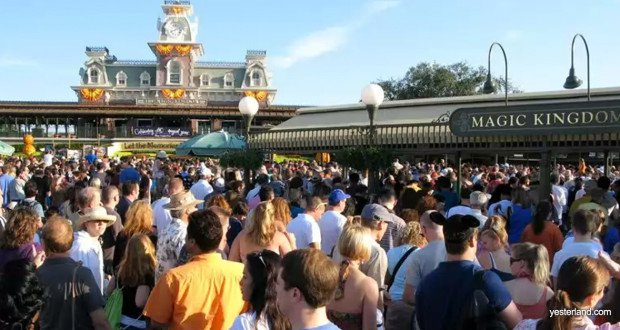 Standard(s)SS.2.E.1.2 Recognize that people supply goods and services based on consumer demands.Before readingProject the photograph found at the end of the lesson plan. What do I See?  Ask students what they see in the photograph.  Model pointing out a few specific items in the photograph.What do I Think:  Ask students what ideas they have about this photograph.  What are these people doing?What do I Wonder:  Ask students if they have questions about what is happening in the photo.  Where are the people?  Why are they there?  Explain that people buy things they need or want.  When many people want the same thing, we say that this good or service in in demand.  Businesses try to supply enough of a good or service to meet the demand of consumers.During readingSlide 1:  Read the title slide.  Ask students what they think this book is going to be about.Slide 2:  Read the text.  Ask students to analyze the slide.  Who is the consumer in the picture?  What makes this person a consumer?Slide 3: Read the text.  Ask students to talk with a partner to define goods and services.  Share out, discuss where they might go to buy goods or servicesSlide 4:  Read the text.  Which person is a happy shopper?  How can you tell?  Why does the boy have his thumbs down?Slide 5: Read the text. What is in demand in this picture? Slide 6:  Read the text.  Which of these goods would be in demand today?Slide 7:  Read the text.  Why is this good no longer in demand?Slide 8:  Read the text.  Discuss supply and demand related to the hairbrushes.After readingReview the terms goods, services, buyers, sellers, and producers.  Extension – students can produce vocabulary cards that define and illustrate the economic terms.   Who were the producers of the cards?  What is the good?  What is the service?  If they sold their cards, who would be a buyer?  Who would be the seller?Read and discuss What Can I Buy (ReadWorks text in folder).Provide a copy of the text for each student.  Practice reading together and with partners.Learn more about supply and demand at:http://www.kidseconposters.com/posters/the-basics/supply-demand/ ResourcesOther resources for instruction of this benchmark can be found at Sunny Money: K-8 Economic Resources From the Stavros Center http://sunnymoney.weebly.com/k.html 